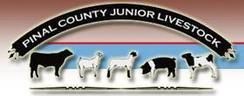 2020 Youth Representative ApplicationDo You want to HELP “MAKE A DIFFERENCE” IN THE PINAL COUNTY JR. LIVESTOCK PROGRAM?WE ARE SEEKING YOUTH LEADERSHIP ON THE PINAL COUNTY JUNIORLIVESTOCK COMMITTEE! The Jr. Livestock Program is for YOUTH, and we are accepting applications among all Senior Exhibitors to select Pinal County 4-H, Association, and FFA members to serve as YOUTH representatives on next year’s committee. To be considered, a completed application and reference form must be turned into the fair office by Tuesday, March 31st, 2020. If your application makes it to the final round of acceptance an interview will take place. WHAT ARE ELIGIBILITY REQUIREMENTS OF YOUTH REPRESENTATIVES?✰ A minimum of 14 years of age, as of January 1, 2020, of the upcoming 2020-2021 school year.✰ A minimum of 2 yrs. experience as a 4-H, Association or FFA Large Livestock Exhibitor (Beef, Goat, Lamb, Swine or Veal)✰ All applicants must have approval from parents, 4-H Livestock Leader, Association Livestock Leader or FFA Advisor.✰ Applicants are subject to interviews.WHAT ARE THE EXPECTATIONS OF THOSE SELECTED TO SERVE ON THE COMMITTEE?✰ To serve a two year term on the Pinal County Jr. Livestock Committee.✰ To actively participate in all committee meetings of the Pinal County Jr. Livestock Committee. Regular meetings include: Annual Meeting in May, Fall meeting in August or September, and several planning meetings before Fair. And special meetings as necessary.✰ To represent & be a liaison with other 4-H, Association and FFA exhibitors actively involved in the Pinal County Jr. Livestock Program.✰ To understand and follow all current market livestock requirements and adhere to the Code of Conduct and be a model Junior Livestock exhibitor and representative.If you have any questions contact Danielle Tucker at Danielle.tucker@coolidgeschools.org2020 YOUTH REPRESENTATIVE APPLICATION PINAL COUNTY JUNIOR LIVESTOCK COMMITTEEName:	 Mailing Address:  	  Email Address:  		  Phone:  		I am applying as a (check one): 	4-H member 	Association member 	FFA Member 4-H/Association/FFA Group Name:  				Years of Organization Membership: 	Years as Jr. Livestock Exhibitor:  	 NOTE: Applicant may answer the following three questions directly on the application form (in space provided) or submit an attachment, not to exceed one single-spaced typed page.Why do you want to serve on the Pinal County Junior Livestock Committee?List experiences & skills which help qualify you to serve on the Livestock Committee?Share several of your ideas on how you might improve and/or expand the current Pinal County Junior Livestock Program.Signature of Applicant	DateSignature of Parent or Guardian	DateSignature of 4-H Livestock Leader/FFA Advisor	DateApplication must be submitted by Tuesday, March 31st, 20202020 REFERENCE FORM YOUTH REPRESENTATIVE APPLICATION PINAL COUNTY JUNIOR LIVESTOCK COMMITTEENOTE TO APPLICANT: Please select a non-family member to serve as your reference and have them complete and sign this form, which must be submitted along with your application.Applicant Name:  	How long have you known the applicant?  	Your relationship to the applicant: (FFA Advisor, Association or 4-H Leader, Other (please specify):Your Name and Phone Number: 	Rate the applicant named above on each if the characteristics listed below by circling your score. Please comment on your rating.Characteristic Comments/Score (5 = high; 1 = low)EXPERIENCE/KNOWLEDGE OF JUNIOR LIVESTOCK PROGRAM.	5	4	3	2	1Comment:RELIABILITY (Integrity, Promptness, etc.)	5	4	3	2	1Comment:WHY DO YOU RECOMMEND THIS PERSON TO SERVE ON THE PINAL COUNTY JR. LIVESTOCK COMMITTEE? Please be specific (May use additional pages if needed).Signature of Reference	DateReference form must be submitted by Tuesday, March 31st, 2020